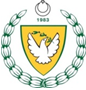 KUZEY KIBRIS TÜRK CUMHURİYETİTARIM VE DOĞAL KAYNAKLAR BAKANLIĞI																					                29.11.2019YEM ANALİZ SONUÇLARINum.Al. TarihiHay.Kod.Numune AdıNumune Alınan YerBeyan HP Degeri  %HP DegeriAlt ve üst sınırı +_ %Protein Analiz SonucuBeyan yağ %Yağ Değeri Alt ve üst sınırı +_ %Yağ Analiz Sonucu03.10.2019459Besi yemiAli Kızılkan121,513,08312,6103.10.2019460Süt YemiAli Kızılkan16217,73312,304.10.2019901Besi yemi (Pelet)Cahit Genç Ltd.121,514,39312,6104.10.2019902Süt Yemi (pelet)Cahit Genç Ltd.16216,25512,7204.10.2019910Süt Yemi (pelet)Binboğa Yem Fab192,37518,9512,404.10.2019911Süt YemiBinboğa Yem Fab16215,37512,6904.10.2019912Besi yemiBinboğa Yem Fab121,512,32312,1204.10.2019475Süt Yemi (pelet)M. Hacı Ali Yem Fab.192,37519,2514,1104.10.2019476Süt Yemi (pelet)M. Hacı Ali Yem Fab.16217,6513,7504.10.2019477Süt Yemi (pelet)M. Hacı Ali Yem Fab.18,52,3118,68513,0207.10.2019328Besi yemiTÜK16216,28313,0207.10.2019329Besi yemiTÜK141,7515,55313,4507.10.2019300Süt YemiTÜK212,62520,23513,507.10.2019299Süt YemiTÜK192,37519,66513,5807.10.2019277Süt YemiTÜK16215,96513,0210.10.2019331Süt YemiKudret Yem Fab.16215,84511,70